Madrid Protocol Concerning the International Registration of MarksDeclarations made under Articles 5(2)(b) and 8(7)(a) of the Madrid Protocol:  Cabo VerdeThe Director General of the World Intellectual Property Organization (WIPO) has received from the Government of Cabo Verde the following declarations:–	the declaration referred to in Article 5(2)(b) of the Madrid Protocol, whereby the time limit of one year to notify a provisional refusal of protection is replaced by 18 months;  and,–	the declaration referred to in Article 8(7)(a) of the Madrid Protocol, whereby Cabo Verde wants to receive an individual fee when it is designated in an international application, in a designation subsequent to an international registration and in respect of the renewal of an international registration where it has been designated, instead of a share in the revenue produced by the supplementary and complementary fees.In accordance with Rule 35(2)(b) of the Regulations under the Madrid Protocol, the Director General of WIPO has, after consultation with the Office of Cabo Verde, established the following amounts, in Swiss francs, of the said individual fee:3.	These declarations shall have effect on September 26, 2023.  Therefore, the above-mentioned amounts of the individual fee will be payable where Cabo Verde(a) 	is designated in an international application which is received by the Office of origin on or after that date;  or(b) 	is the subject of a subsequent designation which is received by the Office of the Contracting Party of the holder or is filed directly with the International Bureau of WIPO on or after that date;  or(c) 	has been designated in an international registration which is renewed on or after that date.July 20, 2023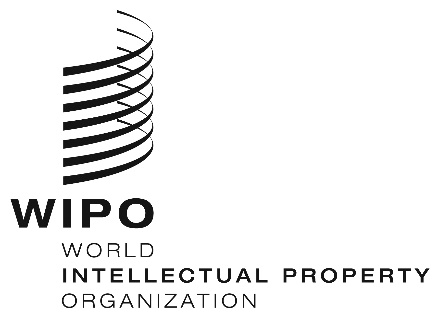 INFORMATION NOTICE NO. 22/2023INFORMATION NOTICE NO. 22/2023INFORMATION NOTICE NO. 22/2023ITEMSITEMSAmounts(in Swiss francs)Application or Subsequent Designation–  for one class of goods or services–  for each additional class16962Renewal–  for each class of goods or services86